Organische KrankheitsbilderDelirWichtig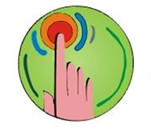 Organische KrankheitsbilderDelir vs. demenciaWichtigDelirSymptomenkomplexSymptomeBewusstseinsstörungvigilanzstörung+ integrationsstörungAufmerksamkeitsstörungHalluzinationenGlobale Störungen kognitiver Funktionen (Orientierung, Gedächtnisstörung usw.)Psychomotorische Störungen z.B. agitation usw.Hyperaktive, hypoaktive, gemischte FormGestörter Schlaf-Wach-RhythmusStörungen der AffektivitätEpidemiologieBei älteren Personen (in der Altersgruppe von 65 Jahren), die im Akutkrankenhaus aufgenommen werden, kommt es in 20-40% zur Entwicklung eines DelirsKlinisches BildAkuter Beginn Fluktuierender VerlaufPrognoseZeitfaktorMilieu(sub-)Intensivstation usw.Potentiell lebensbedrohlicher ZustandKomplikationen z.B. interkurrente Infektionen, Aspiration, Elektrolytstörung, Herzrhythmusstörung, Sturz und seine Folgen z.B. Schenkelhalsfraktur, usw.Reversibilität ÄtiologieMetabolische StörungenHypoxie, Hypo/hyperglykämie, Elektrolytstörung, Anämie, Endokrinopathie usw.Alkohol, Drogen und MedikamenteIntoxikation, EntzugKardiovaskuläre ErkrankungenErkrankungen des zentralen NervensystemsTraumaMultifaktorielle ÄtiologieRisikofaktorenAlter, Demenz, Geschlecht, Alkohol, Sensorische Deprivation, Dehydration, Malnutrition,  Schmerz, Immobilität, Somatische Erkrankungen, Drogen, Medikamente usw.Auslösende FaktorenMedikamenteTranquilizer, Hypnotika, Anticholinergika, Antiepileptika usw.MilieuDirekte Fixierung, Blasenkatheter, komplexe Interventionen usw.WeitereInfektionen, Hypoxie, Anämie, Nieren-, Leberinsuffizienz Schmerz, Stuhl- od. Harnverhalten, usw.Delir vs. DemenzDie DauerVorhandensein der BewusstseinsstörungAndere Umstände Der BeginnOrt usw.Veränderungen von Symptomen